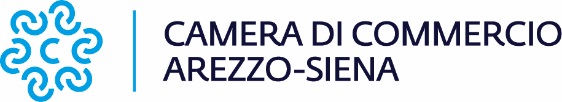 ALLACAMERA DI COMMERCIO INDUSTRIA ARTIGIANATO E AGRICOLTURADI AREZZO-SIENAVia L. Spallanzani, 2552100 – AREZZO						    Pec:  cciaa.arezzosiena@as.legalmail.camcom.itDomanda di partecipazione alla selezione di mobilità esterna volontaria per n. 1 posto di categoria C, a tempo pieno e indeterminato, con profilo professionale “Assistente amministrativo”per la sede di Siena.Il/La sottoscritto/a:COGNOME E NOME_________________________________________________________________________C.F.:______________________________NATO/A IL_______________ A _______________________________ _____________________________________PROV.________ RESIDENTE NEL COMUNE DI ___________________________________________________________________ PROV._______ VIA/PIAZZA________________________________________________________________ N. ________CAP_______ TEL.________________CELL. __________________ INDIRIZZO PEC O MAIL _______________________________________________INDIRIZZO A CUI INVIARE LE COMUNICAZIONI RELATIVE ALLA PROCEDURA (compilare solo se diverso dalla residenza) __________________________________________________________________________________CHIEDEdi essere ammesso/a a partecipare alla selezione sopra indicata.A tal fine, ai sensi degli artt. 46 e 47 del Testo Unico emanato con D.P.R. 28/12/2000 n. 445 e consapevole che le dichiarazioni mendaci sono punite ai sensi del Codice penale e delle Leggi speciali in materia, sotto la propria responsabilità, barrando le caselle ove richiesto,DICHIARAa) di essere dipendente a tempo indeterminato dal _____________________ presso____________________________________________________________________inquadrato nel profilo professionale di___________________________________________________ Categoria giuridica _____________posizione economica________________b) di prestare servizio presso il settore/ufficio ________________________________e di svolgere la seguente attività lavorativa______________________________________________________________________________________________________________________________________________c) di essere in possesso dei seguenti titoli di studio ________________________________________d) di possedere le seguenti conoscenze informatiche:word (livello di conoscenza1 _______________)excel (livello di conoscenza _______________)access (livello di conoscenza _______________)power point (livello di conoscenza _______________)internet (livello di conoscenza _______________)altri applicativi (livello di conoscenza _______________)e) di conoscere le seguenti lingue straniere:inglese (livello di conoscenza1 _______________)francese (livello di conoscenza _______________)tedesco (livello di conoscenza _______________)spagnolo (livello di conoscenza _______________)altro: ________________ (livello di conoscenza _______________)f) di avere prestato servizio presso le seguenti pubbliche amministrazioni__________________________________________________________________________________________________________g) di non aver riportato condanne penali e di non aver in corso procedimenti penalioppuredi avere riportato le seguenti condanne (specificare gli estremi delle sentenze di condanna o la natura dei procedimenti penali pendenti): 	; oppuredi avere in corso i seguenti procedimenti penali (specificare gli estremi delle sentenze di condanna o la natura dei procedimenti penali pendenti): 	_; h) di non avere procedimenti disciplinari in corso e di non essere a conoscenza di essere sottoposto a procedimenti disciplinari e di non aver riportato negli ultimi due anni sanzioni disciplinarioppuredi avere procedimenti disciplinari in corso e/o essere a conoscenza di essere sottoposto a procedimenti disciplinari (specificare i procedimenti) ___________________________________________________i) di accettare incondizionatamente di prestare servizio presso gli uffici della sede di Siena della  Camera di Commercio di Arezzo-Siena cui sarò assegnato/al) di aver preso visione e di accettare le disposizioni dell’avviso di mobilitàm) che i contenuti dell’allegato curriculum vitae alla presente domanda corrispondono al veron) di essere in possesso del nulla osta preventivo al trasferimento presso la Camera di Commercio di Arezzo-Sienao) di esprimere il consenso al trattamento dei dati personali ai sensi …………Si allega:fotocopia leggibile di valido documento d’identità;curriculum vitae;copia dichiarazione di cui al punto n) del presente modello.DATA 	FIRMA  	